Obec Ovčáry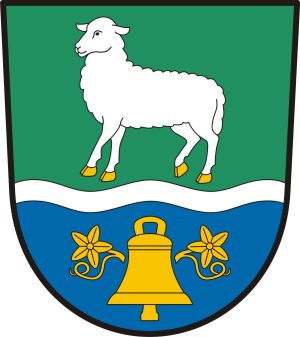 Obecní úřad OvčáryOvčáry 41, PSČ 277 14 Dřísy, okres Mělník, tel.: 315 696 100Ovčáry dne 21.8.2020č.j.: 270/2020Oznámení o záměru obceprodat nemovitý majetek ve vlastnictví obceObec OVČÁRYv souladu ust. § 39 odst. 1) zákona č. 128/2000 Sb., o obcích, ve znění pozdějších předpisů,zveřejňuje svůj záměrPRODATnemovité věci v k.ú. Ovčáry u Dřís, obec Ovčáry, okres Mělník, a to:části pozemku p.č. 1062/1 (ostatní plocha, ostatní komunikace), označené jako díl „e“ o výměře 3 m2, díl „f“ o výměře 15 m2 a díl „g“ o výměře 40 m2, oddělené Geometrickým plánem pro změnu hranice pozemku, rozdělení pozemku a průběh vlastníky zpřesněné hranice pozemků č. 464-23/2019 ze dne 17.3.2020, vyhotoveným Ing. Janem Frankem, geodetické práce.Součástí tohoto oznámení je Geometrický plán pro změnu hranice pozemku, rozdělení pozemku a průběh vlastníky zpřesněné hranice pozemků č. 464-23/2019 ze dne 17.3.2020, vyhotovený Ing. Janem Frankem, geodetické práce.Obec si vyhrazuje právo nerozhodnout o prodeji shora uvedeného nemovitého majetku obce.								____________________Josef Hromadastarosta obce      Vyvěšeno na úřední desce ObÚ Ovčáry: 22.8.2020Současně zveřejněno na elektronické úřední desce. Sejmuto:  …………………..